Пояснительная записка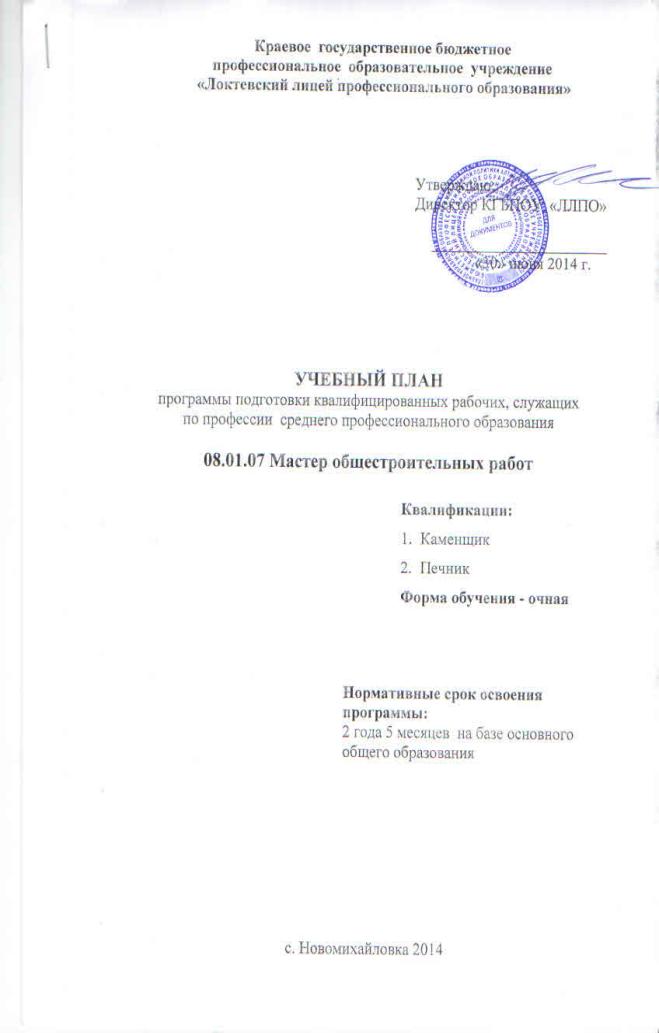 1.1 Нормативная база реализации ППКРС Настоящий учебный план программы подготовки квалифицированных рабочих, служащих по профессии 08.01.07(270802.09) «Мастер общестроительных работ» Краевого государственного бюджетного профессионального образовательного учреждения «Локтевский лицей профессионального образования» разработан на основе федерального государственного образовательного стандарта среднего профессионального образования по профессии 270802.09 Мастер общестроительных работ, утвержденного приказом Министерства образования и науки Российской Федерации № 683 от 02.08.2013 г., зарегистрирован Министерством юстиции (рег. № 29727 от 20 августа 2013 г.), а также действующих нормативно-правовых актов: - Устава лицея; - Федеральный закон от 29.12.2012 N 273-ФЗ (ред. от 25.11.2013) "Об образовании в Российской Федерации"; - Приказ Министерства образования и науки РФ №464 от 14.06.2013 «Об утверждении Порядка организации и осуществления образовательной деятельности по образовательным программам среднего профессионального образования (зарегистрирован Министерством юстиции №29200 от 30.07.2013);-Приказ Минобрнауки России от 18.04.2013 N 291 "Об утверждении Положения о практике обучающихся, осваивающих основные профессиональные образовательные программы среднего профессионального образования" (Зарегистрировано в Минюсте России 14.06.2013 N 28785) 1.2 Организация учебного процесса и режим занятий1.2.1. Обучение по основной профессиональной образовательной программы подготовки квалифицированных рабочих, служащих по профессии 08.01.07 (270802.09) «Мастер общестроительных работ» проходит по очной форме получения образования. 1.2. 2. Начало учебного года - 1 сентября, окончание – по учебному плану и графику учебного процесса.1.2.3. Максимальный объѐм учебной нагрузки обучающихся составляет 54 академических часа в неделю, включая все виды аудиторной и внеаудиторной (самостоятельной) учебной нагрузки по освоению основной профессиональной образовательной программы. 1.2.4. Объем обязательной аудиторной учебной нагрузки составляет 36 часов в неделю. 1.2.5. Продолжительность учебной недели – пятидневная. 1.2.6. Текущий контроль знаний обучающихся по дисциплинам общепрофессионального и профессионального циклов проводят в пределах учебного времени, отведенного на соответствующую учебную дисциплину в форме непосредственной проверки знаний, выполнения практических работ, выполнения работ по заданию администрации, тестовых заданий, индивидуальных письменных и устных опросов и др. 1.2.7. Практика является обязательным разделом ППКРС. Она представляет собой вид учебных занятий, обеспечивающих практико-ориентированную подготовку обучающихся основной профессиональной образовательной программы подготовки квалифицированных рабочих, служащих по профессии 08.01.07(270802.09) «Мастер общестроительных работ» предусматриваются следующие виды практик: учебная и производственная. 1.2.8. Учебная практика (производственное обучение) проводится рассредоточено, чередуясь с теоретическими занятиями, в учебно-производственных мастерских лицея. 1.2.9. Производственная практика проводится концентрированно, по договорам на предприятиях, в организациях города и района, направление деятельности которых соответствует профилю подготовки обучающихся.1.2.10. Аттестация по итогам производственной практики проводится с учетом (или на основании) результатов, подтвержденных документами соответствующих организаций. 1.2.11. Консультации по основным темам учебных дисциплин, междисциплинарных курсов в количестве 4 часа на человека на каждый год обучения проводятся на протяжении всего срока обучения. Форма проведения консультаций (групповые, индивидуальные, письменные, устные) определяются преподавателем. 1.3 Общеобразовательный учебный цикл 1.3.1 Общеобразовательный цикл основной профессиональной образовательной программы ППКРС в КГБПОУ «ЛЛПО» формируется в соответствии с Разъяснениями по реализации федерального государственного образовательного стандарта среднего (полного) общего образования (технический профиль) от 29.05.2007 № 03-1180 в пределах основных профессиональных образовательных программ начального профессионального образования, формируемых на основе федерального государственного образовательного стандарта среднего профессионального образования ФГОС СПО по профессии 270802.09 «Мастер общестроительных работ». 1.3.2 Дисциплины общеобразовательного цикла по профессии 08.01.07(270802.09) «Мастер общестроительных работ» изучаются рассредоточено одновременно с освоением ППКРС на первом, втором и третьем курсах. На физическую культуру отводится по 3 часа в неделю (приказ Минобрнауки России от 30.08.2010г. №889). 1.3.3 При формировании общеобразовательного цикла рекомендуемый объем часов составляет 2052. 1.4. Формирование вариативной части Объем времени, отведѐнный на вариативную часть ППКРС по профессии 08.01.07(270802.09) «Мастер общестроительных работ», в количестве 144 часов в соответствии с п. 7.1. ФГОС решением методического объединения был распределен на увеличение объема времени общепрофессиональных учебных дисциплин и профессиональных модулей, что дает возможность расширения и углубления подготовки, получения дополнительных компетенций, умений и знаний, необходимых для обеспечения конкурентоспособности выпускника в соответствии с запросами рынка труда и возможностями продолжения образования. Практикоориентированность основной профессиональной образовательной программы составила 71%, при рекомендуемом диапазоне допустимых значений для ППКРС 70-80 %. 1.5. Порядок аттестации обучающихся 1.5.1. Для определения уровня усвоения обучающимися материала, предусмотренного учебной программой по предмету в рамках основной профессиональной образовательной программы для всех учебных дисциплин и профессиональных модулей проводится промежуточная аттестация в виде зачѐтов, дифференцированных зачѐтов, экзаменов. 1.5.2. Зачѐты и дифференцированные зачеты проводятся за счет времени, отведенного на общеобразовательную дисциплину, экзамены – за счет времени, выделенного ФГОС ППКРС. 1.5.3. Обязательной формой промежуточной аттестации по профессиональным модулям является экзамен квалификационный. 1.5.4. Формами промежуточной аттестации по составным элементам профессиональных модулей являются: дифференцированный зачет и экзамен. 1.5.5. Формами аттестации по учебной и производственной практике является дифференцированный зачет. 1.5.6. Обязательными считаются экзамены по русскому языку (письменно), математике (письменно), физике (устно). 1.5.7. По остальным дисциплинам общеобразовательного цикла, формами промежуточной аттестации являются: По завершению освоения каждого профессионального модуля проводится экзамен (квалификационный), направленный на проверку сформированности компетенций и готовности выпускника к выполнению вида профессиональной деятельности, определенного в разделе «Требования к результатам освоения» федерального государственного стандарта. В лицее используется следующая система оценки знаний и умений обучающихся: 5(отлично), 4 (хорошо), 3 (удовлетворительно), 2(неудовлетворительно), 1( очень плохо) и "зачтено" (зачет). Если на один семестр запланировано проведение трех экзаменов, на две недели – пять экзаменов, то первый экзамен сдается в первый день сессии. Интервал между экзаменами составляет не менее двух календарных дней. Количество экзаменов в каждом учебном году в процессе промежуточной аттестации студентов по очной форме не превышает 8, а количество зачетов – 10. Зачеты, дифференцированные зачеты по Физической культуре в течение всего периода обучения не входят в число допустимых – 10 в каждом учебном году. В неделю проведения экзаменов обучающиеся освобождаются от учебных занятий в день проведения экзамена. 1.5.8. Освоение образовательных программ ППКРС в лицее завершается обязательной государственной итоговой аттестацией обучающихся. 1.5.9. Необходимым условием допуска к государственной итоговой аттестации является представление документов, подтверждающих освоение обучающимся компетенций при изучении им теоретического материала и прохождении учебной практики и производственной практики по каждому из основных видов профессиональной деятельности. В том числе выпускником могут быть представлены отчеты о ранее достигнутых результатах, дополнительные сертификаты, свидетельства (дипломы) олимпиад, конкурсов, творческие работы по профессии, характеристики с мест прохождения производственной практики. 1.5.10. Государственная итоговая аттестация включает защиту выпускной квалификационной работы (выпускная практическая квалификационная работа и письменная экзаменационная работа). Обязательные требования – соответствие тематики выпускной квалификационной работы содержанию одного или нескольких профессиональных модулей.1.5.11. Выпускная практическая квалификационная работа предусматривает сложность работы не ниже разряда по профессии, предусмотренного ФГОС СПО: - каменщик - 4 разряд; - печник - 4 разряд.2. Сводные данные по бюджету времени (в неделях)4. Перечень кабинетов, лабораторий, мастерских и др. для подготовки по профессии 08.01.07 Мастер общестроительных работКурсыОбучение по дисциплинам и междисциплинарным курсамУчебная практикаПроизводственная практикаПромежуточная аттестацияГосударствен-ная (итоговая) аттестацияКаникулыКаникулыВсего (по курсам)КурсыОбучение по дисциплинам и междисциплинарным курсамУчебная практикапо профилю профессииПромежуточная аттестацияГосударствен-ная (итоговая) аттестациязимние летниеВсего (по курсам)I курс37301-2952II курс30542-2952III курс1052112-21Всего7713641618125№НаименованиеКабинеты1.Основы строительного черчения2.Основы материаловедения3.Технологии общестроительных работ4.Безопасности жизнедеятельности и охраны трудаЛаборатории1.Информационных технологий2.МатериаловеденияМастерские1.Слесарные2.Для каменных и печных работПолигоны1.Для монтажных работ2.Заготовительный участок3.Участок для бетонных работСпортивный комплекс:1.Спортивный зал2.Открытый стадион широкого профиля с элементами полосы препятствий3.Стрелковый тир (в любой модификации, включая электронный) или место для стрельбыЗалы:1.Библиотека, читальный зал с выходом в сеть Интернет2.Актовый зал                                                                                                                                3. План учебного процесса 08.01.07 Мастер общестроительных работ                                                                                                                                3. План учебного процесса 08.01.07 Мастер общестроительных работ                                                                                                                                3. План учебного процесса 08.01.07 Мастер общестроительных работ                                                                                                                                3. План учебного процесса 08.01.07 Мастер общестроительных работ                                                                                                                                3. План учебного процесса 08.01.07 Мастер общестроительных работ                                                                                                                                3. План учебного процесса 08.01.07 Мастер общестроительных работ                                                                                                                                3. План учебного процесса 08.01.07 Мастер общестроительных работ                                                                                                                                3. План учебного процесса 08.01.07 Мастер общестроительных работ                                                                                                                                3. План учебного процесса 08.01.07 Мастер общестроительных работ                                                                                                                                3. План учебного процесса 08.01.07 Мастер общестроительных работ                                                                                                                                3. План учебного процесса 08.01.07 Мастер общестроительных работ                                                                                                                                3. План учебного процесса 08.01.07 Мастер общестроительных работ                                                                                                                                3. План учебного процесса 08.01.07 Мастер общестроительных работИндексНаименование циклов, дисциплин, профессиональных модулей, МДК, практикФормы промежуточной аттестацииУчебная нагрузка обучающихсяУчебная нагрузка обучающихсяУчебная нагрузка обучающихсяУчебная нагрузка обучающихсяРаспределение обязательных учебных занятий по курсам и семестрамРаспределение обязательных учебных занятий по курсам и семестрамРаспределение обязательных учебных занятий по курсам и семестрамРаспределение обязательных учебных занятий по курсам и семестрамРаспределение обязательных учебных занятий по курсам и семестрамРаспределение обязательных учебных занятий по курсам и семестрамИндексНаименование циклов, дисциплин, профессиональных модулей, МДК, практикФормы промежуточной аттестацииМаксимальнаяСамостоятельная учебная работаОбязательная аудиторияОбязательная аудитория1 семестр 16 недель2 семестр 23 недель3 семестр 16 недель4 семестр 16 недель5 семестр 12 недель6 семестр 7 недельИндексНаименование циклов, дисциплин, профессиональных модулей, МДК, практикФормы промежуточной аттестацииМаксимальнаяСамостоятельная учебная работаВсего занятийв т.ч.1 семестр 16 недель2 семестр 23 недель3 семестр 16 недель4 семестр 16 недель5 семестр 12 недель6 семестр 7 недельИндексНаименование циклов, дисциплин, профессиональных модулей, МДК, практикФормы промежуточной аттестацииМаксимальнаяСамостоятельная учебная работаВсего занятийлабораторных и практических занятий, включаяя семинары1 семестр 16 недель2 семестр 23 недель3 семестр 16 недель4 семестр 16 недель5 семестр 12 недель6 семестр 7 недель1234567891011121350%1717161566О.00Общеобразовательный цикл0/9/330781026205251351054044655600ОДБ.00Базовые0/8/11980660132039128231334438100ОДБ.01Русский язык  Э144489602015313000ОДБ.02ЛитератураДЗ36312124205352776000ОДБ.03Иностранный языкДЗ288961921925352236400ОДБ.04ИсторияДЗ2187314503535354000ОДБ.05Обществознание (вкл. экономику и право)ДЗ2889619203352515600ОДБ.06ХимияДЗ17458116283535222400ОДБ.07БиологияДЗ14448960020383800ОДБ.08Физическая культураДЗ257851711715352323400ОДБ.09Основы безопасности жизнедеятельностиДЗ1053570000353500ОДП.00Профильные0/1/2109836673212222822710217500ОДП.01Математика Э5491833660105105639300ОДП.02Физика Э318106212328887172000ОДП.03Информатика и ИКТДЗ23177154903535226200ОП.00Общепрофессиональный учебный цикл0/5/03211072141206811000360ОПД.01Основы материаловеденияДЗ541836143600000ОПД.02Основы электротехникиДЗ541836180360000ОПД.03Основы строительного черченияДЗ9632644632320000ОПД.04Основы технологии общестроительных работДЗ632142210420000ОПД.05Безопасность жизнедеятельностиДЗ541836210000360П.00Профессиональный цикл0/5/513832331150237341781662365360ПМ.00Профессиональные модули0/4/5699233466237347022562840ПМ.03Выполнение каменных работЭ(к)534178356180347022222080МДК.03.01Технология каменных работ Э36912324612334702222980МДК.03.02Технология монтажных работ при возведении кирпичных зданийЭ165551105700001100УП.03Учебная практика ДЗ252025225201087236360ПП.03Производственная практикаДЗ108010810800720360ПМ.05Выполнение печных работЭ(к)165551105700034760МДК.05.01Технология печных работЭ165551105700034760УП.05Учебная практикаДЗ2160216216000721440ПП.05Производственная практикаДЗ108010810800072360ФК.00Физическая культураДЗ804040400000400Всего0/19/84862140634569106128286127926120ГИАГосударственная итоговая аттестация1Консультации - 4 часа на одного обучающегося каждый учебный годКонсультации - 4 часа на одного обучающегося каждый учебный годКонсультации - 4 часа на одного обучающегося каждый учебный годКонсультации - 4 часа на одного обучающегося каждый учебный годКонсультации - 4 часа на одного обучающегося каждый учебный годВсегоДисциплин и МДК1315131450Государственная итоговая аттестацияГосударственная итоговая аттестацияГосударственная итоговая аттестацияГосударственная итоговая аттестацияГосударственная итоговая аттестация13учебной практики022360Защита выпускной квалификационной работы (выпускная практическая квалификационная работа и письменная экзаменационная работа)Защита выпускной квалификационной работы (выпускная практическая квалификационная работа и письменная экзаменационная работа)Защита выпускной квалификационной работы (выпускная практическая квалификационная работа и письменная экзаменационная работа)Защита выпускной квалификационной работы (выпускная практическая квалификационная работа и письменная экзаменационная работа)Защита выпускной квалификационной работы (выпускная практическая квалификационная работа и письменная экзаменационная работа)6производственной практики002211Индивидуальный проект выполняется обучающимися самостоятельно под руководством преподавателя согласно графикаИндивидуальный проект выполняется обучающимися самостоятельно под руководством преподавателя согласно графикаИндивидуальный проект выполняется обучающимися самостоятельно под руководством преподавателя согласно графикаИндивидуальный проект выполняется обучающимися самостоятельно под руководством преподавателя согласно графикаИндивидуальный проект выполняется обучающимися самостоятельно под руководством преподавателя согласно графика8экзаменов0003508экзаменов00035019дифференцированных зачетов1309510зачетов000000